	INDIAN SCHOOL AL WADI AL KABIR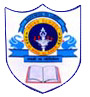 DEPARTMENT OF SOCIAL SCIENCEHOLIDAY HOMEWORK -2018-19HISTORY- THE MAKING OF REGIONAL CULTURESClass VII                                                                                                                       Max. Marks: 5I. Read Page. No. (123-125) and answer the following questions.Name the ruler who erected a temple at Puri, at the 12th century.       (1 mark)____________________________________________________________________Name one of the famous Rajput ruler.                                                        (1 mark)____________________________________________________________________ How were the stories about Rajput heroes recorded? What did they depict?  (2 mark)________________________________________________________________________________________________________________________________________________________________________________________________________________________________________________________________________________________________________________________________________________________________________How were the women placed in the stories?                                                           (2 mark)    ________________________________________________________________________________________________________________________________________________________________________________________________________________________________________________________________________________________________________________________________________________________________________________________________________________________________________________                                                      